MONDAYTUESDAYWEDNESDAYTHURSDAYSpelling A-Z ActivitiesSpelling A-Z ActivitiesSpelling A-Z ActivitiesSpelling A-Z ActivitiesMorning Meeting/CalendarMorning Meeting/CalendarMorning Meeting/CalendarMorning Meeting/CalendarSpelling/PhonicsPattern of Study: Review Activity: Write School to Home ListsPhonics: Review—Phonics Review Word SearchStandards: RF.2.3Spelling/PhonicsActivity:  Spelling City AssignmentsPhonics: ReviewStandards: RF.2.3Spelling/PhonicsActivity:  Spelling City AssignmentsPhonics: ReviewStandards: RF.2.3Spelling/PhonicsActivity:  Spelling/Word Wall AssessmentsPhonics: Complete weekly skill assessment and independent skills application.Standards: RF.2.3Reading WorkshopVocabulary Activity:Introduce vocabulary words and meanings (T376-277, 460-461). Complete vocabulary dominoes activity.Standards: RI.2.4, RL.2.5Focused Read Aloud: A Box of Crayons/What Story is This/The Ticket (T378-379, 462-465)Skills Mini-Lessons: Reading Workshop/Shared ReadingReview Vocabulary words (T376)Identify Genre- Rhyming Poetry (T388). Model Close Reading Routine (T378) and Read together/discussModel and practice comprehension Strategy—Point of View (T390) and Rhyming (T468)Standards: RL.2.4, RL.2.6, RL.2.4, RL.2.10, Reading WorkshopVocabulary Activity:Introduce vocabulary words and meanings (T376-277, 460-461). Complete vocabulary dominoes activity.Standards: RI.2.4, RL.2.5Focused Read Aloud:  Books to the Ceiling, I’ve Got This Covered, and Eating While Reading (578-581)Skills Mini-Lessons:  Literature Anthology/Independent ReadingIdentify Genre— Poetry and Make Predictions Model Close Reading Routine (T405A)Model and Practice siting text evidenceModel and practice comprehension Strategy—Point of View (T390) and Rhyming (T468)Standards: RL.2.4, RL.2.6, RL.2.4, RL.2.10,Reading WorkshopVocabulary Activity:Introduce vocabulary words and meanings (T376-277, 460-461). Complete vocabulary dominoes activity.Standards: RI.2.4, RL.2.5Focused Read Aloud:  Books to the Ceiling, I’ve Got This Covered, and Eating While Reading (578-581)Skills Mini-Lessons:   Literature Anthology/Independent ReadingRead in Partners (Fluency)Complete comprehension tri-fold (focus—vocabulary, siting text evidence, point of view, rhyming, metaphors)Standards: RL.2.4, RL.2.6, RL.2.4, RL.2.10,Reading WorkshopVocabulary Activity:Introduce vocabulary words and meanings (T376-277, 460-461). Complete vocabulary dominoes activity.Standards: RI.2.4, RL.2.5Focused Read Aloud:  Books to the Ceiling, I’ve Got This Covered, and Eating While Reading (578-581) and Clay Play and Crayons (582-583)Skills Mini-Lessons:  Literature Anthology/Independent Reading Read Independently and Complete Selection TestIdentify Genre-Poetry and Make Predictions Model Close Reading Routine (T411A)Model and practice comprehension Strategy—Point of View (T390) and Rhyming (T468)Standards: RL.2.4, RL.2.6, RL.2.4, RL.2.10,GrammarFocus Area:     Similes and MetaphorsActivity:  Identify, define, and look at examples of similes and metaphors. Watch BrainPop videos on similes and metaphors. Glue definition page into journals. Complete wkst Identify the Simile/Metaphor.Standards: L.1.1.B,  L.2.2GrammarFocus Area:  Similes and MetaphorsActivity:  Review, definitions and examples of similes and metaphors.  Complete wkst Create a SimileStandards: L.1.1.B,  L.2.2GrammarFocus Area:  Similes and MetaphorsActivity:  Review, definitions and examples of similes and metaphors.  Complete wkst Create a MetaphorStandards: L.1.1.B,  L.2.2GrammarFocus Area:  Similes and MetaphorsActivity:  Review, definitions and examples of similes and metaphors.  Complete wkst Is it a Simile or Metaphor?Standards: L.1.1.B,  L.2.2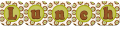 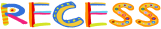   w/ duty Writer’s WorkshopUnit of Study: Informative WritingMini-Lesson: Use Exact Vocabulary (Tara West Writing Lessons 21)Standards: W.2.3, W.2.8Writer’s WorkshopUnit of Study: Informative WritingMini-Lesson: Text Feature: Glossary (Tara West Writing Lessons 22)Standards: W.2.3, W.2.8Writer’s WorkshopUnit of Study: Informative WritingMini-Lesson: Text Feature: Table of Contents (Tara West Writing Lesson 23) Standards: W.2.3, W.2.82.8Writer’s WorkshopUnit of Study: Informative WritingMini-Lesson: Let’s Begin Again (Tara West Writing Lesson 24) Standards: W.2.3, W.2.8Math WorkshopModule 7 Lesson 14
Topic C: Creating and Inch Ruler
Objective: SW connect measurement with physical units by using interaction with an inch tile to measure. 
Daily Fluency Review: 
-Grade 2 Core Fluency
-Subtraction Flash Cards
Background knowledge and Introduction: SW review grade level fluency each day, which includes an opportunity for review and mastery of the sums and differences with totals through 20 by means of the Core Fluency Practice Sets or Sprints. The process is detailed and Practice Sets are provided in Lesson 1
Mini Lesson: SW complete the Application Problem (8 min) "Frances is moving the furniture in her bedroom. She wants to move the bookcase to the space between her bed and the wall, but she is not sure it will fit. Talk with a partner: What could Frances use as a measurement tool if she doesn't have a ruler? How could she use it?" 
TW guide S's  through Concept Development Problems using the Problem Set. 
 Debrief Questions: 
-Why is precision important when measuring? (evaluate)
Exit TicketStandards:  2.MD.1Math WorkshopModule 7 Lesson 15
Topic C: Creating and Inch Ruler
Objective: SW apply concepts to create inch rulers; measure lengths using inch rulers
Daily Fluency Review: 
-Sprint: Adding and Subtracting by 2
-Subtraction Fact Flash Cards
Background knowledge and Introduction: SW review adding and subtracting by 2 to gain mastery of the sums and differences within 20
Mini Lesson: SW complete the Application Problem (5 min) "Edwin and Tina have the same toy truck. Edwin says his is 4 toothpicks long. Tina says hers is 12 lima beans long. How can they both be right?
TW guide S's  through Concept Development Problems using the Problem Set. 
Debrief Questions: 
-Look at the things you measured on your Problem Set. Did you have to round to the nearest inch on any of the items? Was it easier to measure objects or the lines on the triangle? Why? (Lines were easier to measure because there is a definite starting and ending point-->Objects are three-dimensional-->The triangle was harder because I had to keep turning my ruler)
-When you compared the length of two objects on your Problem Set, did you use an equation? What operation did you use in your equation?
-When we add 5 and 7, many of us make ten and add two more. What about if we add 9 inches and 6 inches? Would we make a ten? How many does 9 need to make a foot? How many extra inches would there be? So, 9+6=1 ten 5 ones, and 9 inches + 6inches= 1foot 3 inches. Explain to your partner how you might add 8 inches and 7 inches, making a foot first
-There are many different types of units. Most of the time, there are units within units. For example, within a foot there are inches, and within a dollar there are cents. What units are within a hundred? A ten? A meter? How does having smaller units and larger units help us?
-Think about when we were making our inch rulers today. Tell your partner exactly what the length unit was on our rulers. Will length units always be an inch?
Exit TicketStandards:  2.MD.1	Math WorkshopModule 7 Lesson 16
Topic D: Measuring and Estimating Length Using Customary and Metric Units
Objective: SW measure various objects using inch rulers and yardsticks
Daily Fluency Review: 
-Sprint: Adding and Subtracting by 3
-Subtraction Fact Flash Cards
Background knowledge and Introduction: SW practice subtraction facts, students will gain mastery of differences within 20
Mini Lesson: SW complete the Concept Development
Center 1: Measure and Compare Shin Lengths
Center 2: Compare lengths to a yardstick
Center 3: Choose the Units to measure objects
Center 4: Find Benchmarks
Center 5: Choose a Tool to Measure
TW guide S's  through the Problem Set. 
Debrief Questions: 
-When you used the 12-inch ruler, how did you label your measurement? (1 foot 3 inches.) When you used the yardstick, did you have to use two unit labels? Explain why or why not.
-Choose one of the word problems you completed during the centers. Explain your solution path to your partner.
-At Center 4, were the objects you chose close to the benchmark lengths? Were the things you chose for a foot 12 inches long? For the yard, 3 feet long?
-If you didn't have a 12-inch ruler or a yardstick, could you think of a way to measure an object? Would you know about how many inches or feet that object was? Talk to your partner.
-How do you decide which unit to use when measuring?
Exit TicketStandards:  2.MD.1, 2.MD.2, 2.MD.3, 2.MD.4Math WorkshopModule 7 Lesson 17
Topic D: Measuring and Estimating Length Using Customary and Metric Units
Objective: Develop estimation strategies by applying prior knowledge length and using mental benchmarks
Daily Fluency Review: 
-Subtraction Fact Flash Cards
-Grade 2 Core Fluency Differentiated Practice Sets
Background knowledge and Introduction: During Topic D and for the remainder of the year, each day's Fluency Practice includes an opportunity for review and mastery of the sums and differences with totals through 20 by means of the Core Fluency Practice Sets or Sprints. The process is detailed and Practice Sets are provided in Lesson 1
Mini Lesson: SW complete the Application Problem (5 min) "Benjamin measures his forearm and records the length as 15 inches. Then, he measures his upper arm and realizes it's the same!
a. How long is one of Benjamin's arms?
b. What is the total length of both of Benjamin's arms together?
TW guide S's  through Concept Development Problems using the Problem Set. 
 Debrief Questions: 
-Look at your Problem Set. With a partner, figure out the difference between your estimate of the height of a desk and the actual measure of the height of a desk. Did you include the unit?
-Look at your Problem Set. Were there some estimates and actual length measures thay were exactly the same? Why do you think that you were able to guess the right measurement for some items?
-How do mental benchmarks, objects that are about the same length as standard forms of measure like the 12-inch ruler, help when we are comparing length?
-Talk to your partner about why getting good at estimating could be helpful.
-Sometimes when we measure things, they are not exactly a foot or a yard long. How do we record things that are a foot and a little bit more or a yard and a foot more?
Exit Ticket: Standards:  2.MD.1, 2.MD.2, 2.MD.3, 2.MD.4Read Aloud/SnackRead Aloud/SnackRead Aloud/SnackRead Aloud/Snack w/ dutyScienceUnit of Study: Work of WaterLesson Concepts/Page Numbers: Erosion Engineering—Mystery 4 (Erosion, Earth’s Surface, and Landforms)Lesson Materials: Save the Hills Wkst, Plate Pocket Wkst, Paper Plate, Plastic Plate, Paper Towel, Dixie Cup, 10 toothpicks/group, 10 cotton balls/group, 4 paper towel strips/group; 1 ½ inch square aluminum foil/group, Land Mixture, Drip CupsLesson Activities: Introduce and watch exploration.Discuss and journal responses.Standards:  2-ESS2-1 and 2.ETS1-1, 2-ETS1-2, 2, ETS1-3ScienceUnit of Study: Work of WaterLesson Concepts/Page Numbers: Erosion Engineering—Mystery 4 (Erosion, Earth’s Surface, and Landforms)Lesson Materials: Save the Hills Wkst, Plate Pocket Wkst, Paper Plate, Plastic Plate, Paper Towel, Dixie Cup, 10 toothpicks/group, 10 cotton balls/group, 4 paper towel strips/group; 1 ½ inch square aluminum foil/group, Land Mixture, Drip CupsLesson Activities: Watch and complete mystery activityJournal results in science journalStandards:  2-ESS2-1 and 2.ETS1-1, 2-ETS1-2, 2, ETS1-3)ScienceUnit of Study: Work of WaterLesson Concepts/Page Numbers: Erosion Engineering—Mystery 4 (Erosion, Earth’s Surface, and Landforms)Lesson Materials: Save the Hills Wkst, Plate Pocket Wkst, Paper Plate, Plastic Plate, Paper Towel, Dixie Cup, 10 toothpicks/group, 10 cotton balls/group, 4 paper towel strips/group; 1 ½ inch square aluminum foil/group, Land Mixture, Drip CupsLesson Activities:Discuss Activity ResultsComplete End of Mystery AssessmentStandards:  2-ESS2-1 and 2.ETS1-1, 2-ETS1-2, 2, ETS1-3)Reading Buddies 1:00-1:30Switch with MathClosingClosingClosingClosing